                                                                        Ciclo escolar 2023-2024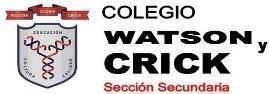                                                 Criterios de evaluación 1º Periodo                                                      Campo formativo: Ética, Naturaleza y sociedades                                                                Resultados de aprendizaje de la asignatura: Formación Cívica y Ética III               Programa Sintético: Fase 6                                                                        Ciclo escolar 2023-2024                                                Criterios de evaluación 1º Periodo                                                      Campo formativo: Ética, Naturaleza y sociedades                                                                Resultados de aprendizaje de la asignatura: Formación Cívica y Ética III               Programa Sintético: Fase 6                                                                        Ciclo escolar 2023-2024                                                Criterios de evaluación 1º Periodo                                                      Campo formativo: Ética, Naturaleza y sociedades                                                                Resultados de aprendizaje de la asignatura: Formación Cívica y Ética III               Programa Sintético: Fase 6                                                                        Ciclo escolar 2023-2024                                                Criterios de evaluación 1º Periodo                                                      Campo formativo: Ética, Naturaleza y sociedades                                                                Resultados de aprendizaje de la asignatura: Formación Cívica y Ética III               Programa Sintético: Fase 6                                                                        Ciclo escolar 2023-2024                                                Criterios de evaluación 1º Periodo                                                      Campo formativo: Ética, Naturaleza y sociedades                                                                Resultados de aprendizaje de la asignatura: Formación Cívica y Ética III               Programa Sintético: Fase 6                                                                        Ciclo escolar 2023-2024                                                Criterios de evaluación 1º Periodo                                                      Campo formativo: Ética, Naturaleza y sociedades                                                                Resultados de aprendizaje de la asignatura: Formación Cívica y Ética III               Programa Sintético: Fase 6Desarrollo de la evaluación Desarrollo de la evaluación Desarrollo de la evaluación Desarrollo de la evaluación Desarrollo de la evaluación Desarrollo de la evaluación Cuantitativa -Sumativa Cuantitativa -Sumativa Cualitativa - Formativa Cualitativa - Formativa Cualitativa - Formativa Porcentaje - Calificación FinalEXAMEN DE CONOCIMIENTOS 30%PROYECTO DE PERIODO10%CUADERNO DE EVIDENCIAS10%PARTICIPACIÓN ARGUMENTADA 10%PARTICIPACIÓN ARGUMENTADA 10%NOTAS.                             100%Indicadores: Debes poner la máxima atención a cada temática que se expondrá en clase para aclarar alguna duda posible y tener los conocimientos necesarios para aplicar la prueba. Con anticipación se darán las indicaciones para la aplicación del mismo.-Se enviará una guía temática con los contenidos esenciales del primer periodo. Es importante que el estudiante elabore sus estrategias de estudio.-La prueba contará con reactivos y valor cada ejercicio.-El padre de familia deberá firmar de Notificado el resultado.- El estudiante revisará el examen revisado por el docente y aclarar su revisión.-La calificación es la suma de criterios de evaluación continua.Libro de lectura Silencio.El proyecto del primer periodo (escrito) debe estar pegado al final del libro.Ficha bibliográfica al inicio.Tres hojas blancas engrapadas y pegadas al inicio del libro.Portada de periodo-Escala evaluativa. Temario y aprendizajes fundamentales.Durante las clases se muestran las actividades y temas. Se registran los pendientes los cuales se toman en consideración para la evaluación final. Las actividades marcadas como pendientes, incompletas o no entregadas se registrarán una sesión posterior. Se revisa la asistencia e inasistencia para tal proceso. ________________________Tríptico CONAMAT 10 %Se genera un tríptico informativo donde se coloca la información clave de los nueve bloques.Indicadores:Los alumnos requieren tener una activa participación ante los temas de la clase.Expresar sus puntos de vista o sus posibles desacuerdos.  El respeto por los demás es esencial. ____________________PARTICIPACIÓN POR LECTURA 10%Los alumnos continúan las lecturas individuales en voz alta del libro Silencio bajo un calendario publicado previamente._____________________ACTIVIDADES DE REFORZAMIENTO 10%Las tareas son entregadas en tiempo y forma siguiendo las indicaciones.Indicadores:Los alumnos requieren tener una activa participación ante los temas de la clase.Expresar sus puntos de vista o sus posibles desacuerdos.  El respeto por los demás es esencial. ____________________PARTICIPACIÓN POR LECTURA 10%Los alumnos continúan las lecturas individuales en voz alta del libro Silencio bajo un calendario publicado previamente._____________________ACTIVIDADES DE REFORZAMIENTO 10%Las tareas son entregadas en tiempo y forma siguiendo las indicaciones.Los temas plasmados en el cuaderno deben cumplir con las siguientes características:-Fecha completa.-Frases valorativas completas.-Tema y/o subtema completo.-Utilizar únicamente bolígrafos de tinta negra, azul y verde.- No dejar páginas en blanco.-Forado y con etiqueta de datos.-La calificación final es en números enteros.- Se realiza registro en el Concentrado de resultados.-Las tareas son firmadas por padres de familia.- El estudiante requiere revisar constantemente las anotaciones de mejora realizadas por la docente.- Las actividades extras serán para la mejora de la calificación.Indicadores: Debes poner la máxima atención a cada temática que se expondrá en clase para aclarar alguna duda posible y tener los conocimientos necesarios para aplicar la prueba. Con anticipación se darán las indicaciones para la aplicación del mismo.-Se enviará una guía temática con los contenidos esenciales del primer periodo. Es importante que el estudiante elabore sus estrategias de estudio.-La prueba contará con reactivos y valor cada ejercicio.-El padre de familia deberá firmar de Notificado el resultado.- El estudiante revisará el examen revisado por el docente y aclarar su revisión.-La calificación es la suma de criterios de evaluación continua.GUÍA CONAMAT 10%Los bloques 5-6-7-8 se elaboran en el periodo. Cada uno tiene un valor de 2.5.A la par se hacen el tríptico informativo que servirá de repaso COMIPEMS.Portada de periodo-Escala evaluativa. Temario y aprendizajes fundamentales.Durante las clases se muestran las actividades y temas. Se registran los pendientes los cuales se toman en consideración para la evaluación final. Las actividades marcadas como pendientes, incompletas o no entregadas se registrarán una sesión posterior. Se revisa la asistencia e inasistencia para tal proceso. ________________________Tríptico CONAMAT 10 %Se genera un tríptico informativo donde se coloca la información clave de los nueve bloques.Indicadores:Los alumnos requieren tener una activa participación ante los temas de la clase.Expresar sus puntos de vista o sus posibles desacuerdos.  El respeto por los demás es esencial. ____________________PARTICIPACIÓN POR LECTURA 10%Los alumnos continúan las lecturas individuales en voz alta del libro Silencio bajo un calendario publicado previamente._____________________ACTIVIDADES DE REFORZAMIENTO 10%Las tareas son entregadas en tiempo y forma siguiendo las indicaciones.Indicadores:Los alumnos requieren tener una activa participación ante los temas de la clase.Expresar sus puntos de vista o sus posibles desacuerdos.  El respeto por los demás es esencial. ____________________PARTICIPACIÓN POR LECTURA 10%Los alumnos continúan las lecturas individuales en voz alta del libro Silencio bajo un calendario publicado previamente._____________________ACTIVIDADES DE REFORZAMIENTO 10%Las tareas son entregadas en tiempo y forma siguiendo las indicaciones.Los temas plasmados en el cuaderno deben cumplir con las siguientes características:-Fecha completa.-Frases valorativas completas.-Tema y/o subtema completo.-Utilizar únicamente bolígrafos de tinta negra, azul y verde.- No dejar páginas en blanco.-Forado y con etiqueta de datos.-La calificación final es en números enteros.- Se realiza registro en el Concentrado de resultados.-Las tareas son firmadas por padres de familia.- El estudiante requiere revisar constantemente las anotaciones de mejora realizadas por la docente.- Las actividades extras serán para la mejora de la calificación.Nombre del alumnoNombre del alumnoFirma profesoraFirma profesoraFirma del padre o tutorFirma del padre o tutor